Publicado en Mairena de Aljarafe el 05/10/2020 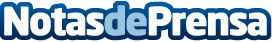 Educadores sociales y psicólogos expertos en adolescentes advierten sobre el aumento de violencia en redesEl equipo de profesionales del proyecto Fromm Bienestar, especializado en la intervención psicológica y socioeducativa con familias y adolescentes, alerta sobre el aumento de la violencia y la agresividad en redes sociales y plataformas de vídeo, porque puede terminar desarrollando en los jóvenes y adolescentes una mayor tolerancia a la violencia, con el riesgo de soportar cada vez más la agresividad hacia los demás y hacia ellos mismos, advierten Lorena Ruiz y Antonio Molina, psicóloga y educador socialDatos de contacto:Fromm Bienestar Adolescentes y Familiaswww.frommbienestar.es670479182Nota de prensa publicada en: https://www.notasdeprensa.es/educadores-sociales-y-psicologos-expertos-en Categorias: Nacional Telecomunicaciones Educación Sociedad Juegos Andalucia Infantil Ocio para niños http://www.notasdeprensa.es